Khai giảng năm học 2023 – 2024Trường MN Hoa Sữa hân hoan chào đón năm học mới 2023 -2024.“ Sáng đầu thu trong xanhEm mặc quần áo mớiĐi đón ngày khai trườngVui như là đi hội”	Bên cạnh bốn mùa của thiên nhiên, có một mùa sẽ mãi gieo trong tâm thức, neo đậu vào kí ức đời người những cảm xúc thật khó phai. Đó là mùa khai trường – mùa của long người, mùa của rộn rang niềm vui, niềm hạnh phúc và niềm háo hức của các bạn nhỏ đón chào năm học mới.	Ngày 5/9/2023,   cô và trò trường mầm non Hoa Sữa đã cùng nhau đón Lễ khai giảng năm học 2023 – 2024 trong niềm hân hoan, phấn khởi, rộn rang với những tà áo thướt tha, những bộ đồng phục xinh tươi và đẹp mắt cùng những ánh mắt rạng ngời niềm vui của các bé và những tiết mục văn nghệ đặc sắc , hấp dẫn của cô và trò đến từ các khối lớp. 	Một lần nữa xin gửi lời cảm ơn sâu sắc đến PGD, Đảng Ủy xã Yên Viên, BGH, quý vị phụ huynh học sinh trường MN Hoa Sữa! Xin gửi lời chúc tới các cô giáo và các bạn nhỏ trường MN Hoa Sữa một năm học mới nhiều niềm vui, thành công và phát triển. Chúc cho những thiên thần của Mn Hoa Sữa luôn hạnh phúc – tự tin và tỏa sáng.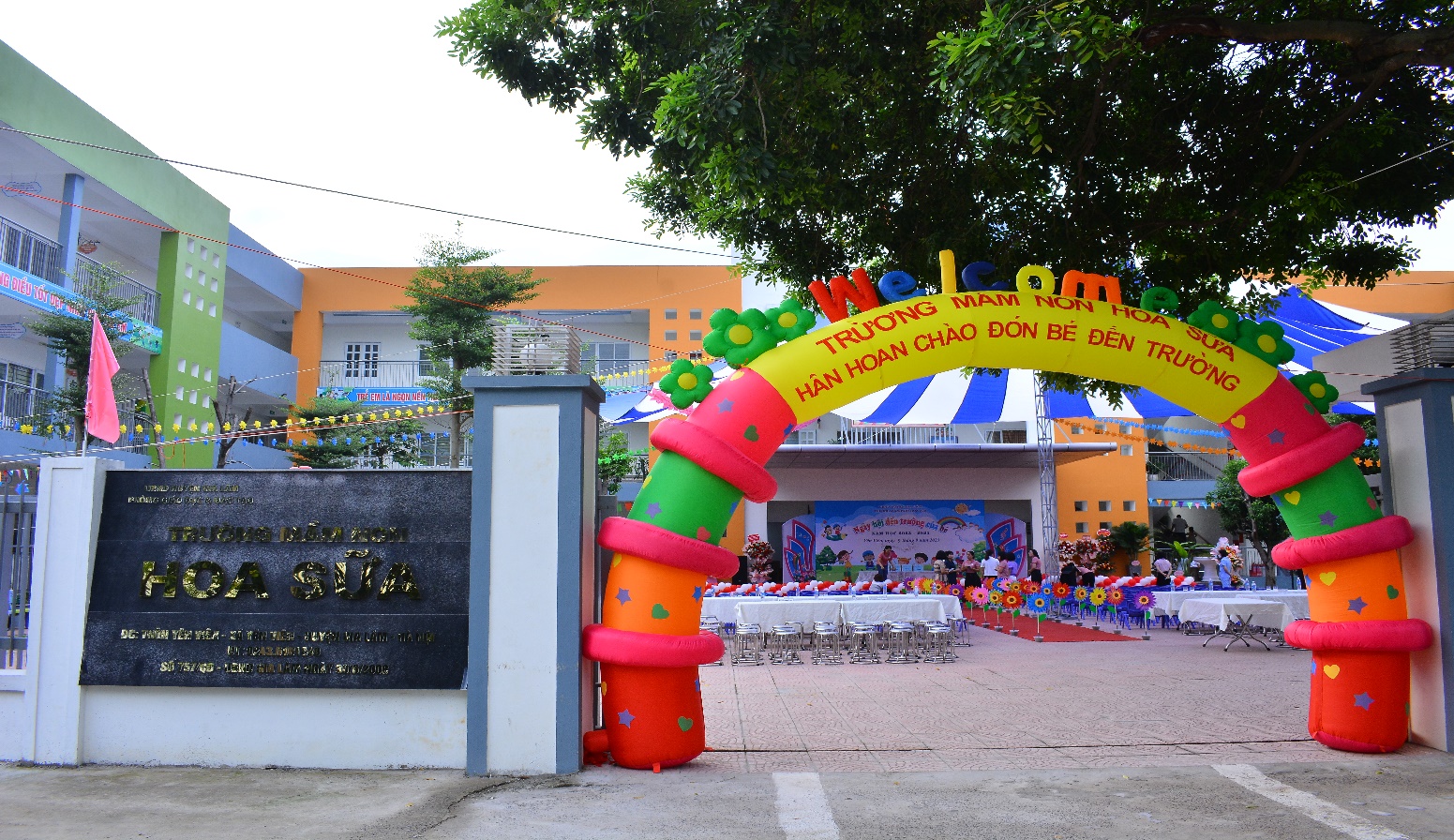 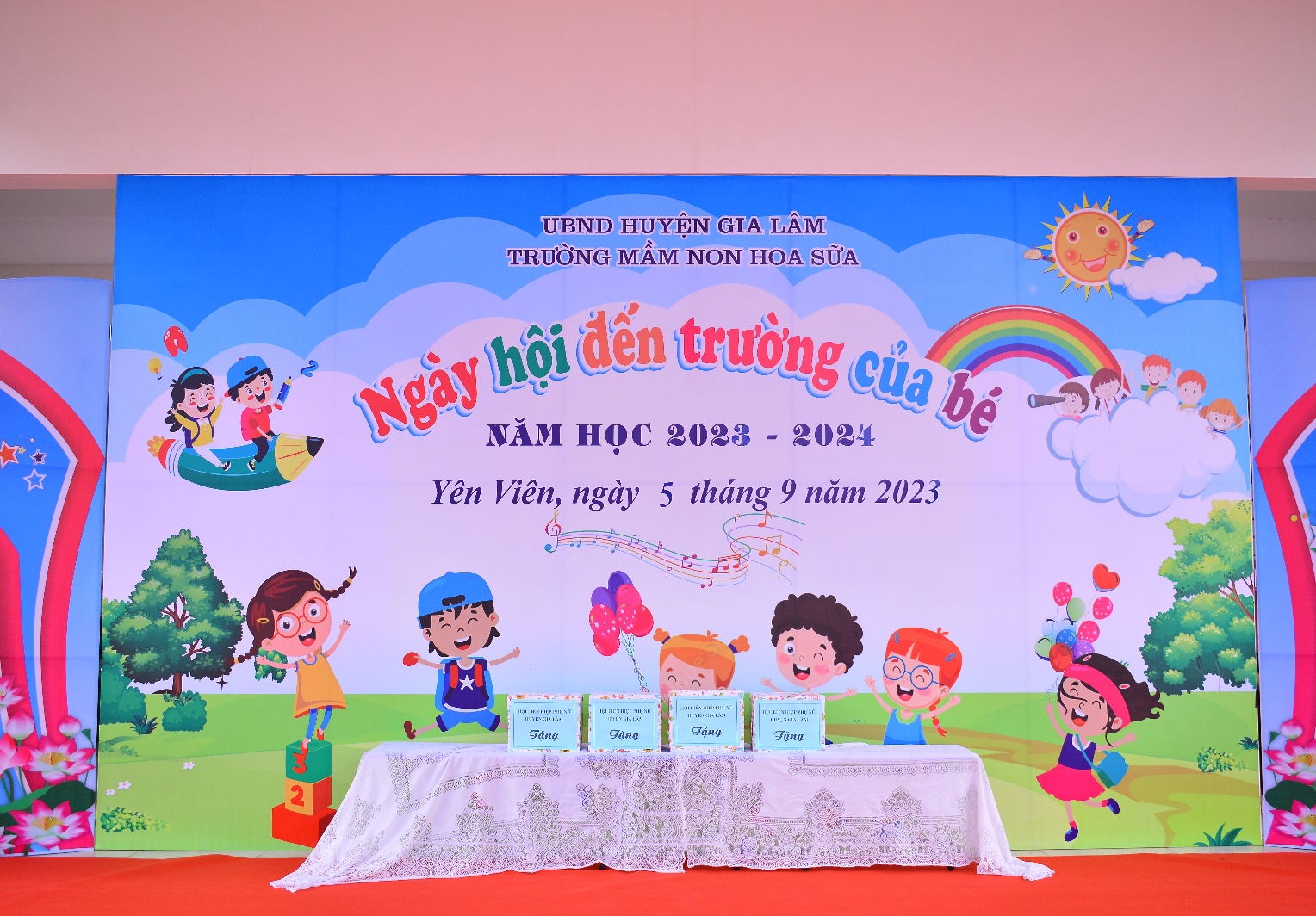 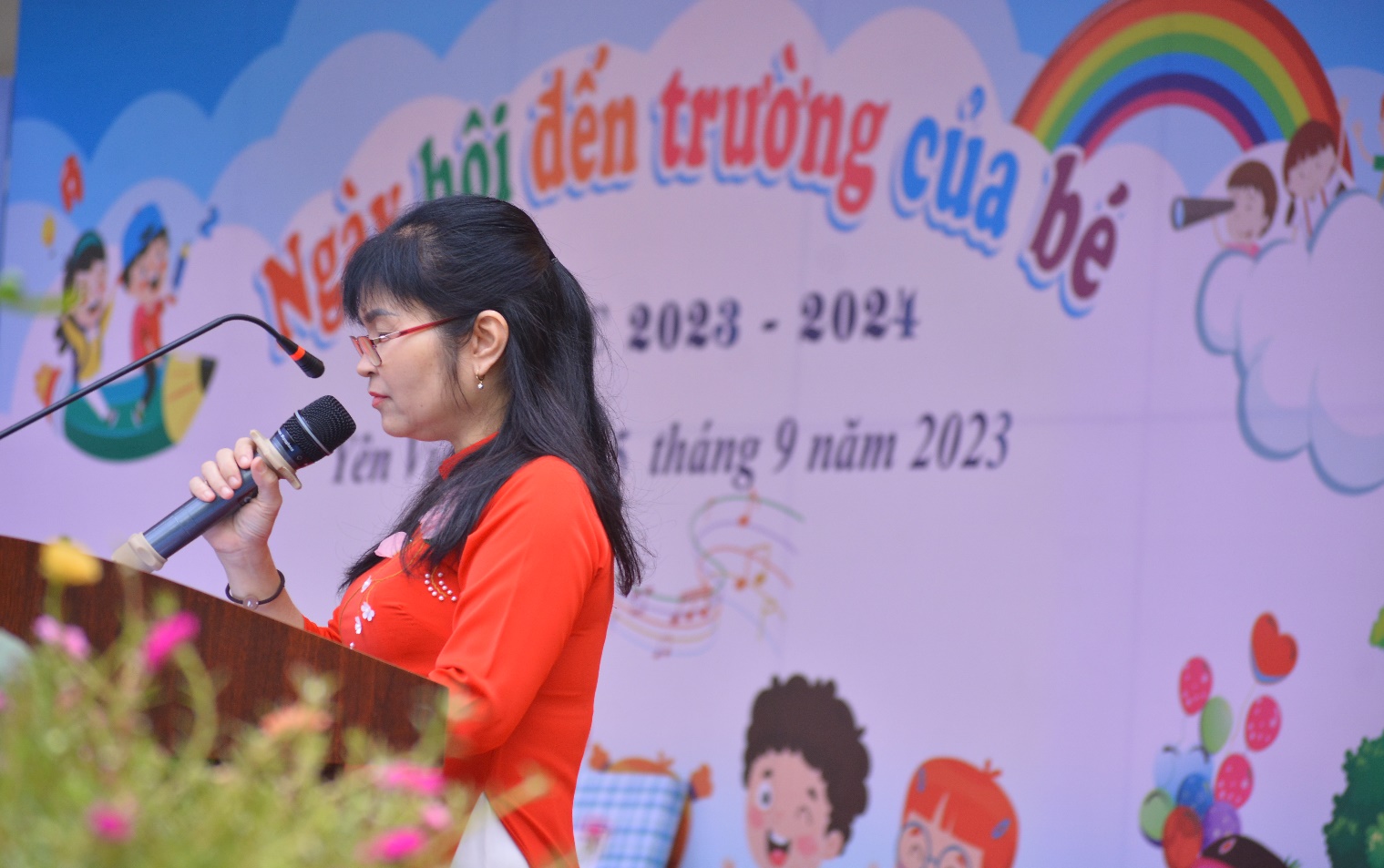 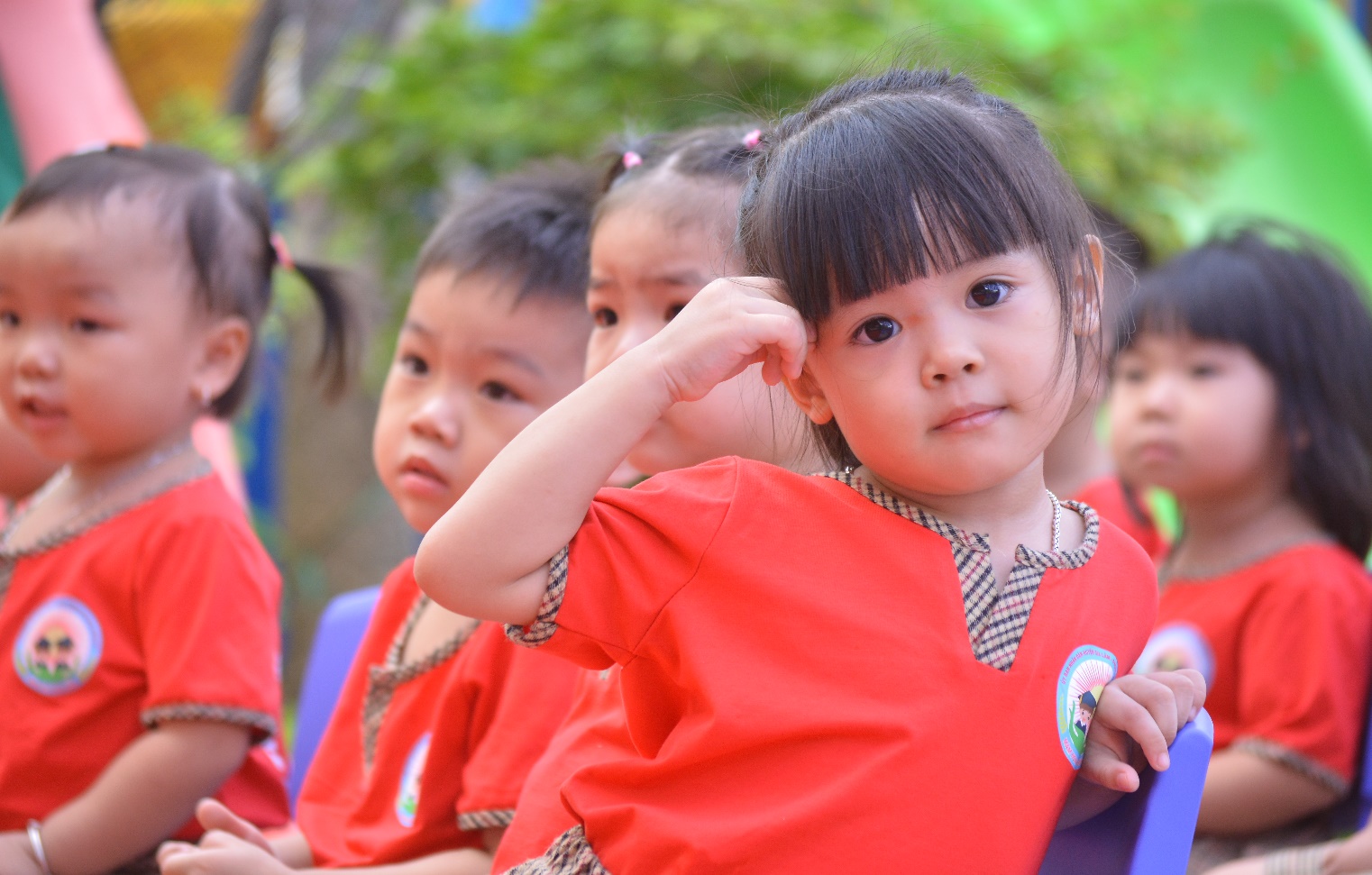 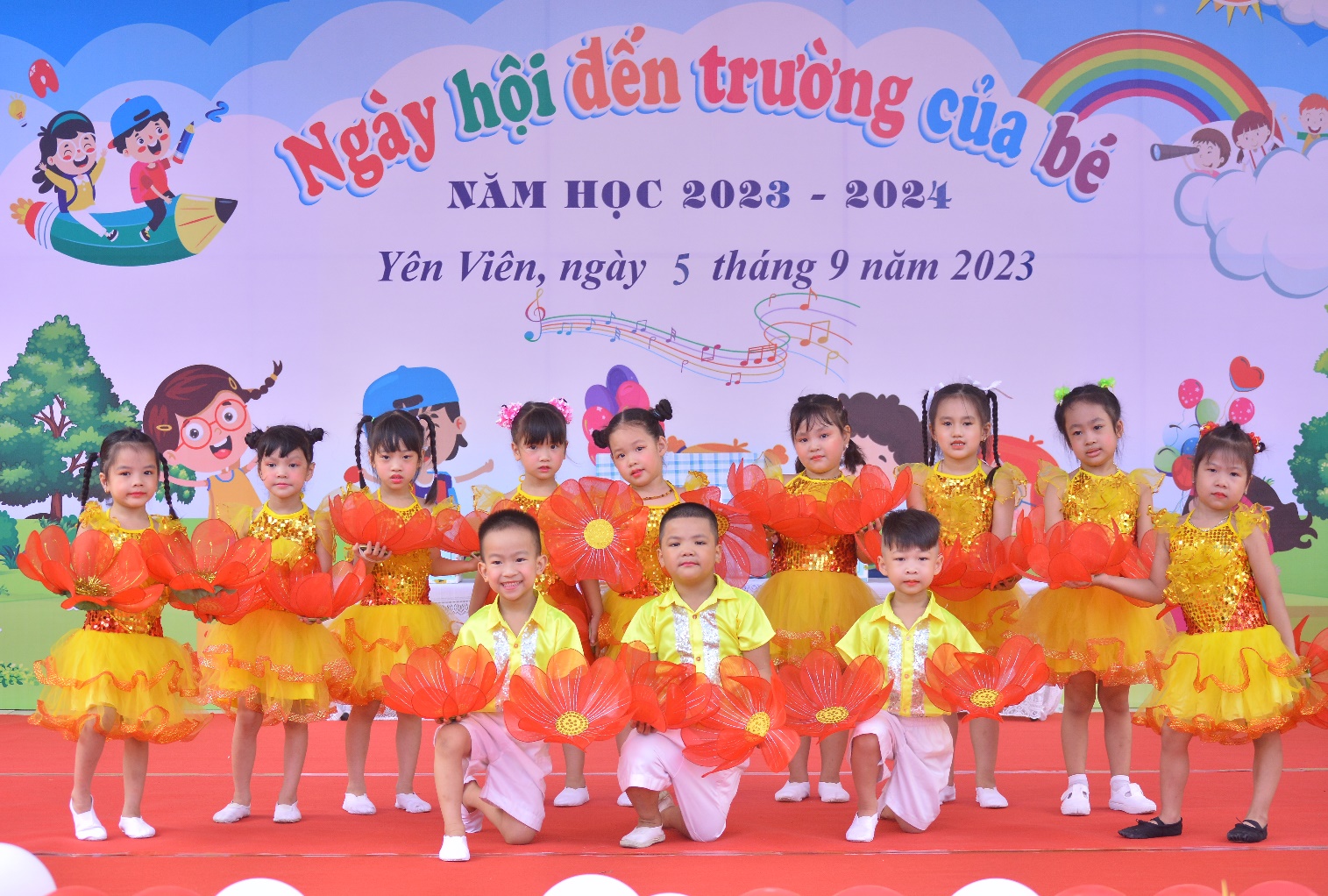 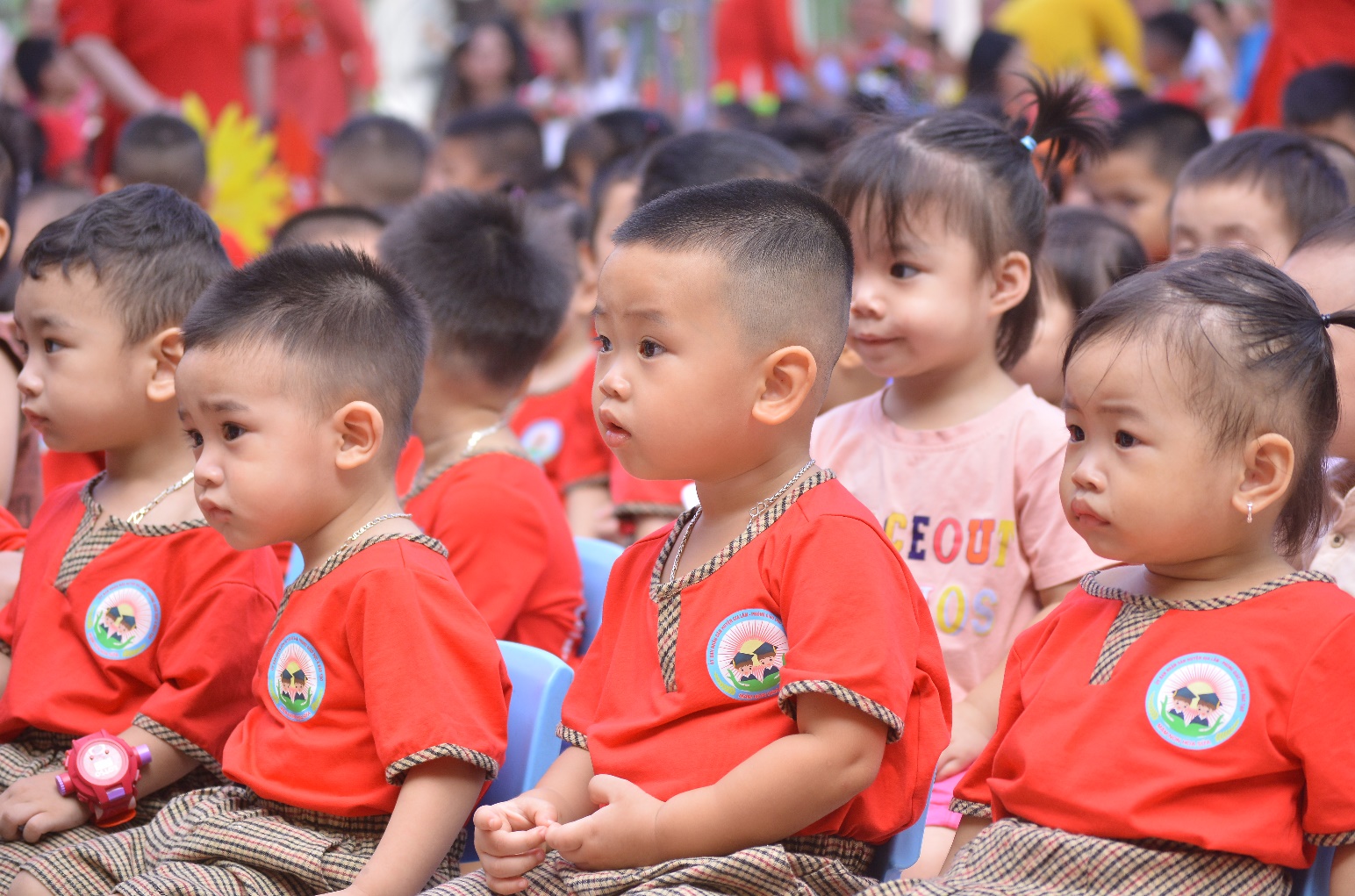 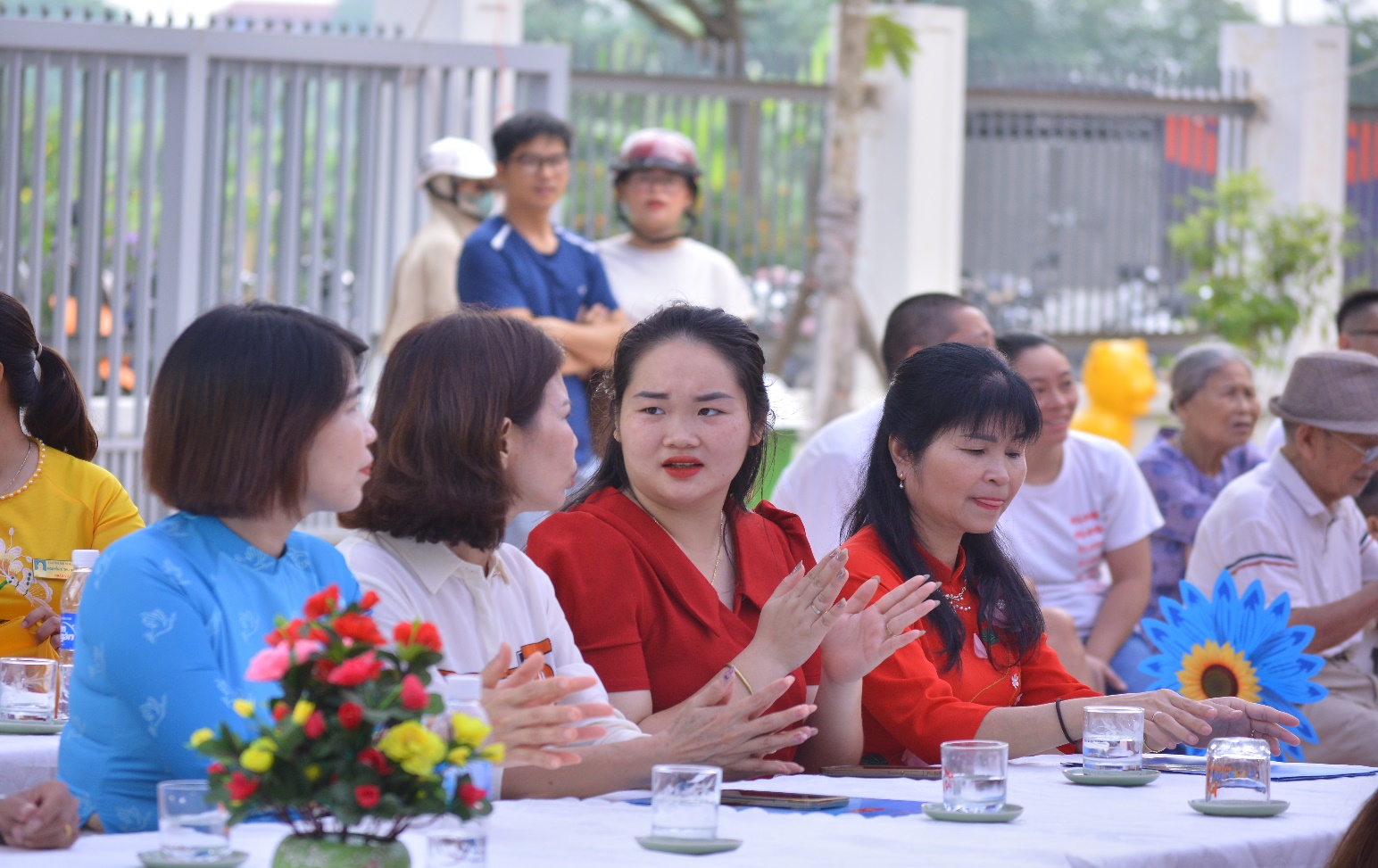 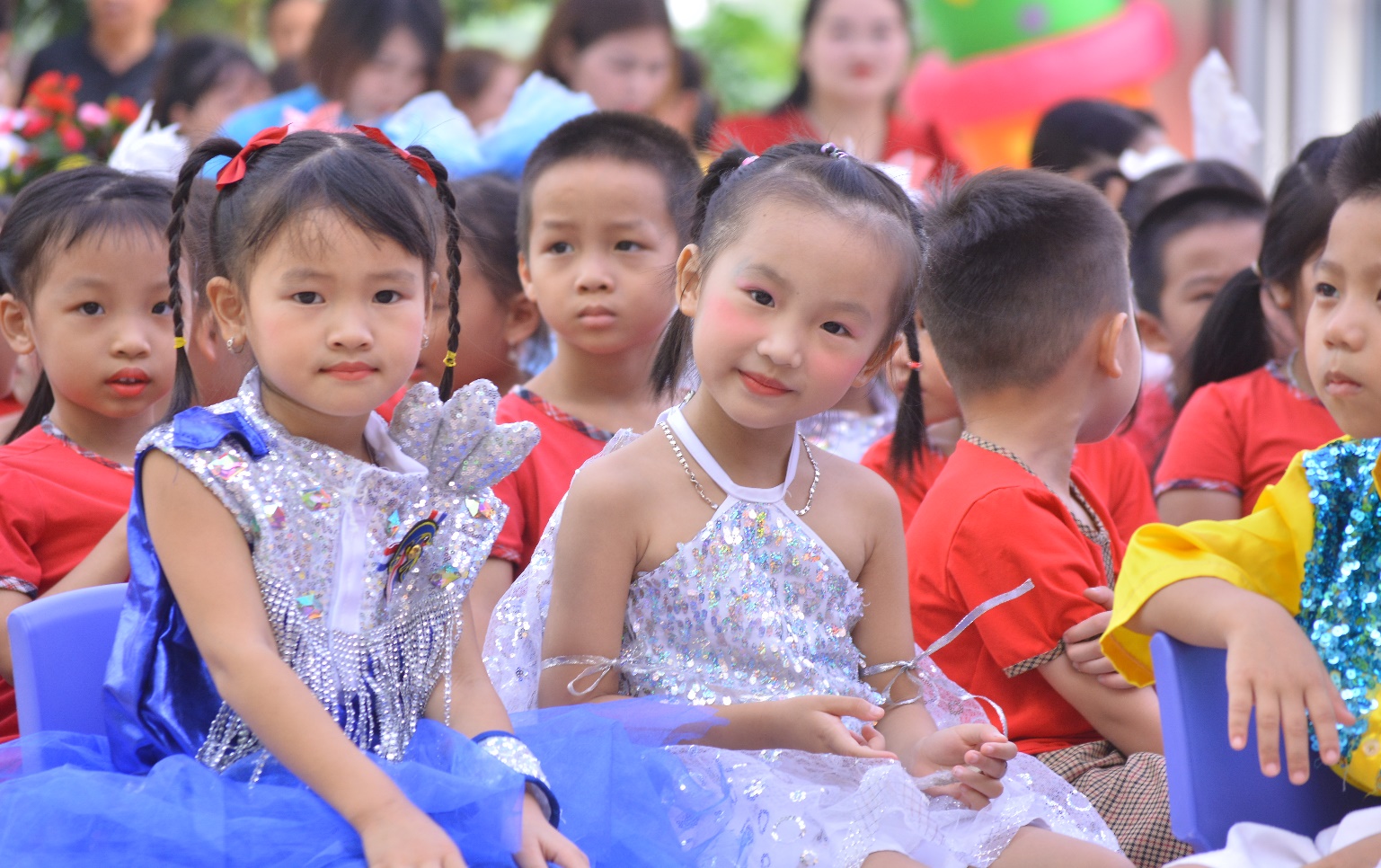 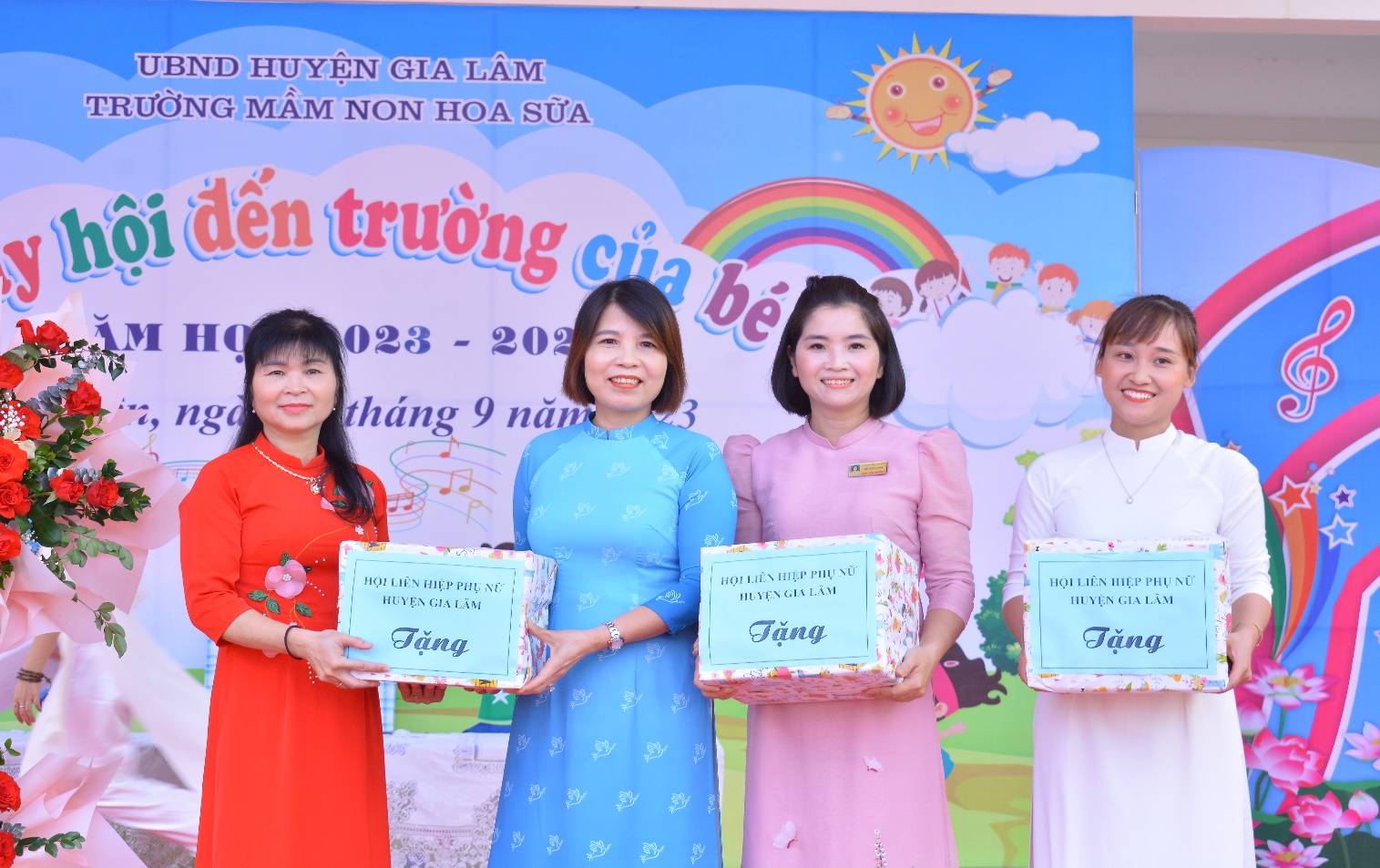 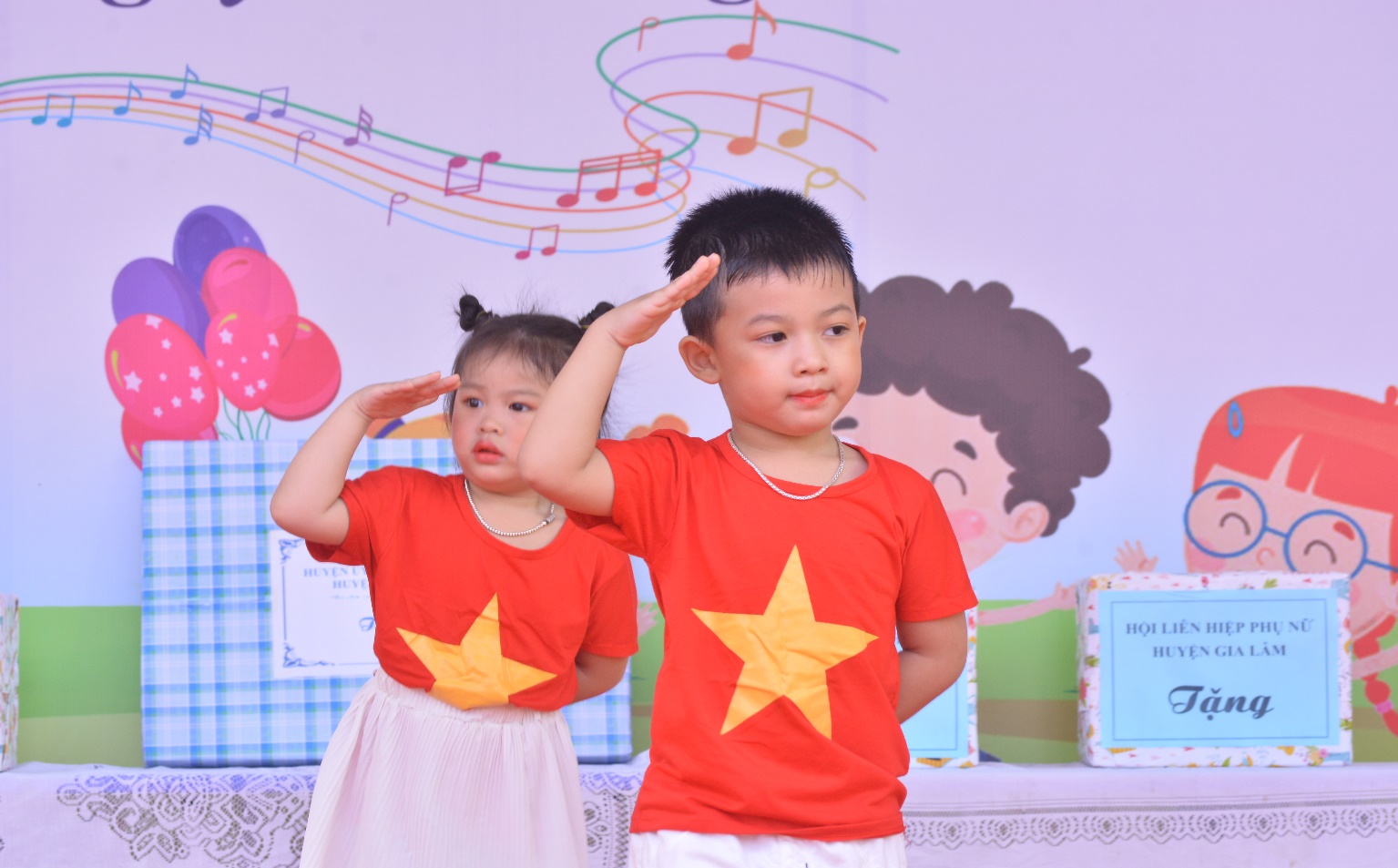 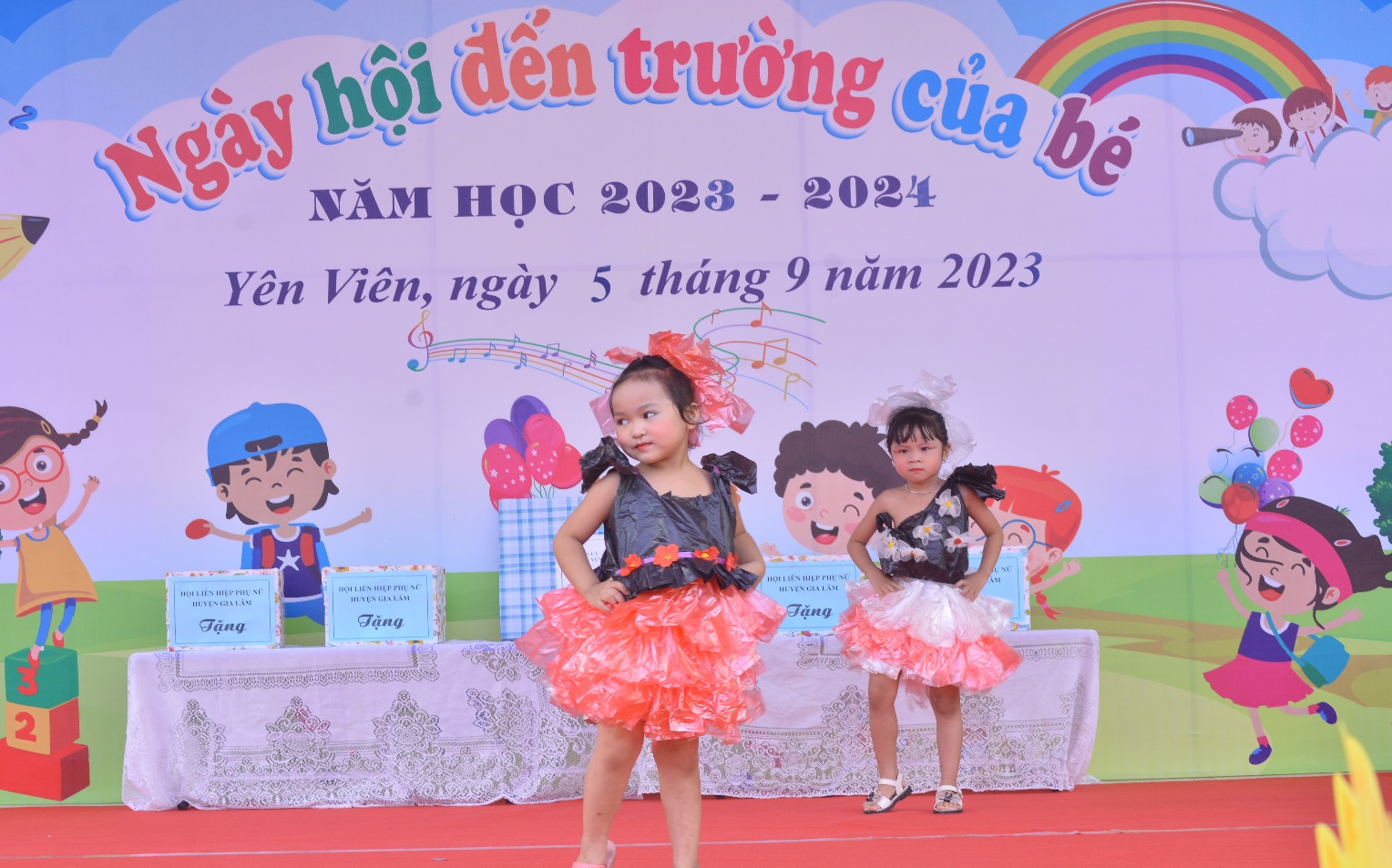 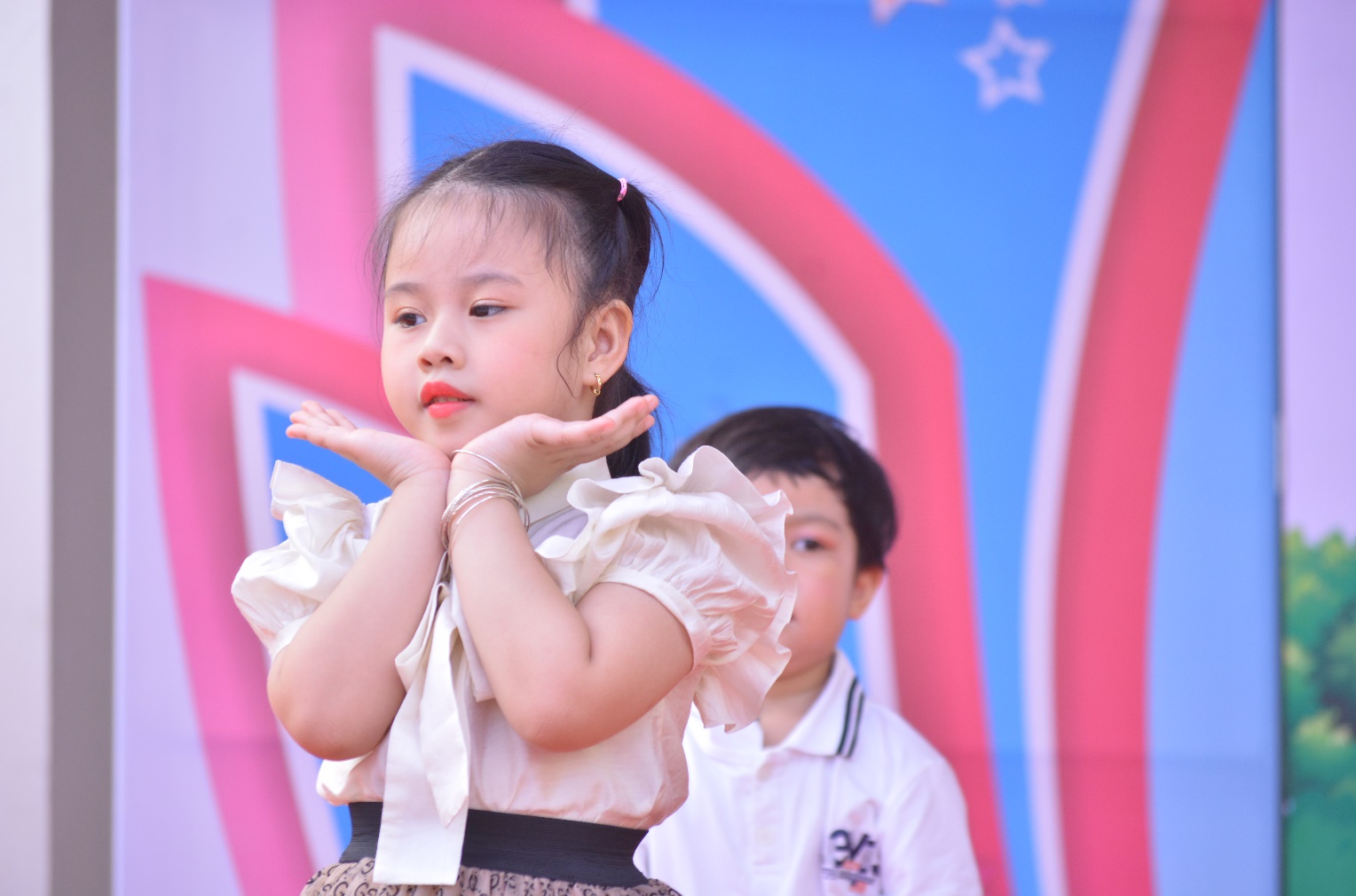 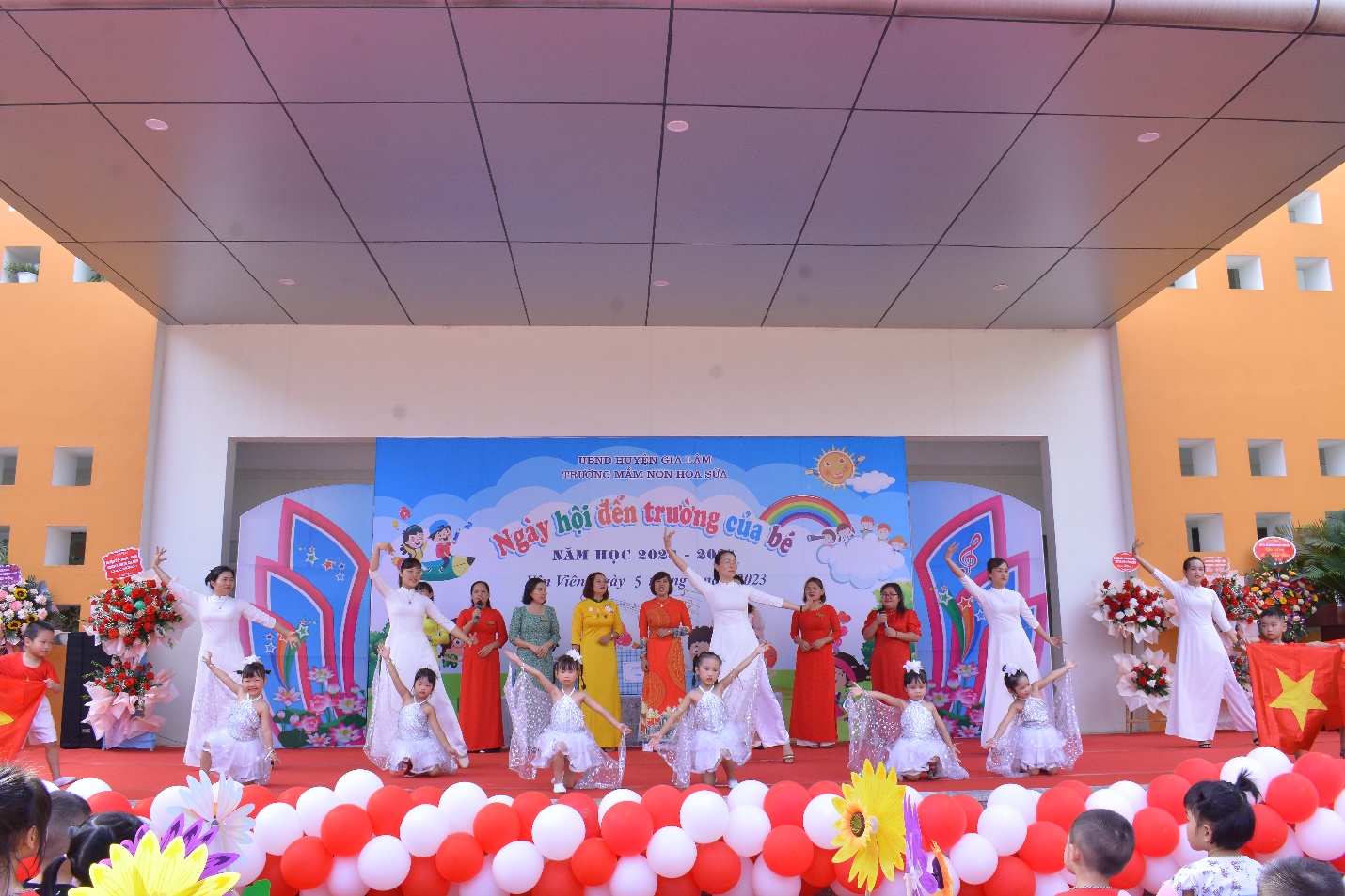 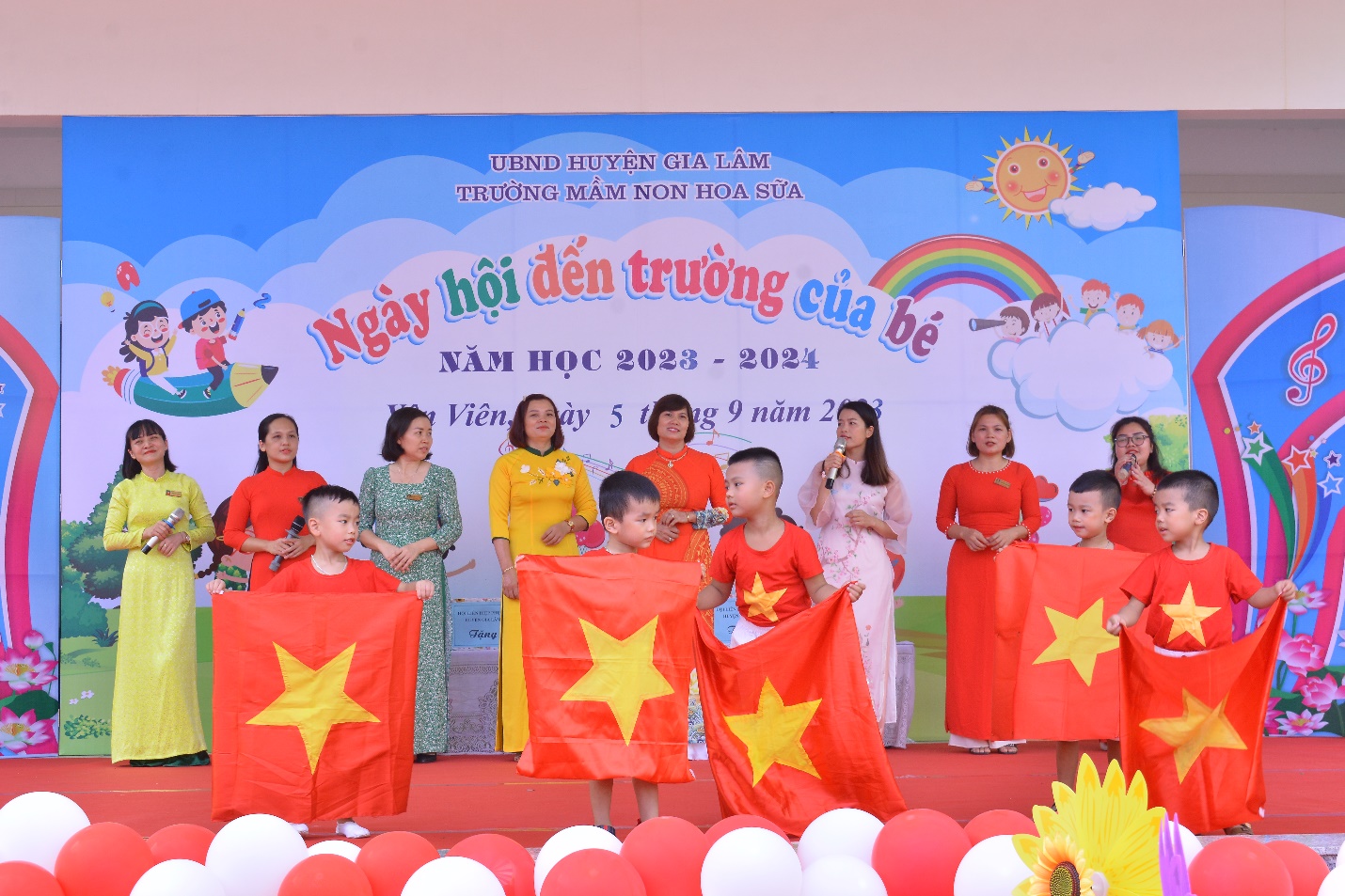 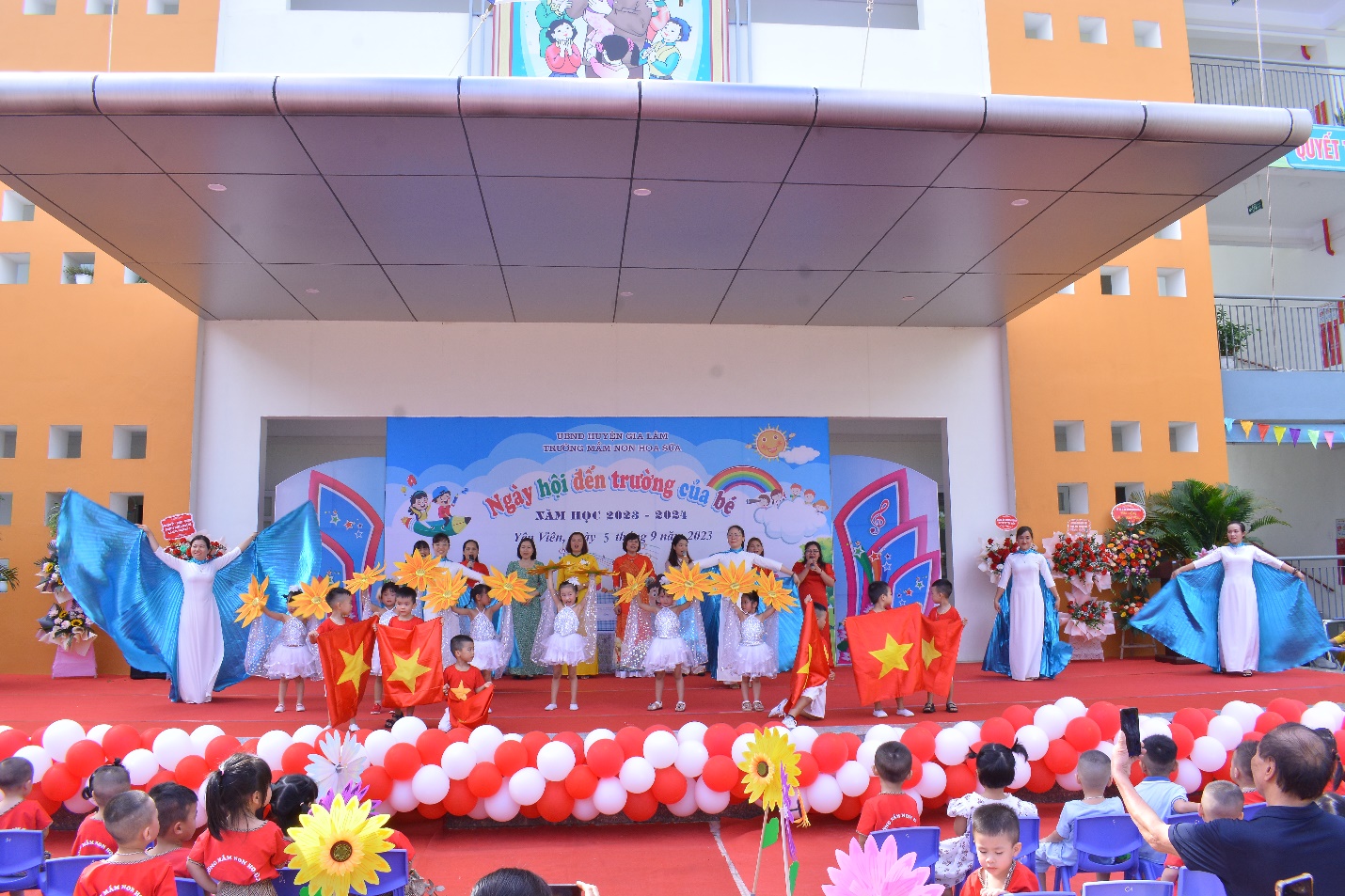 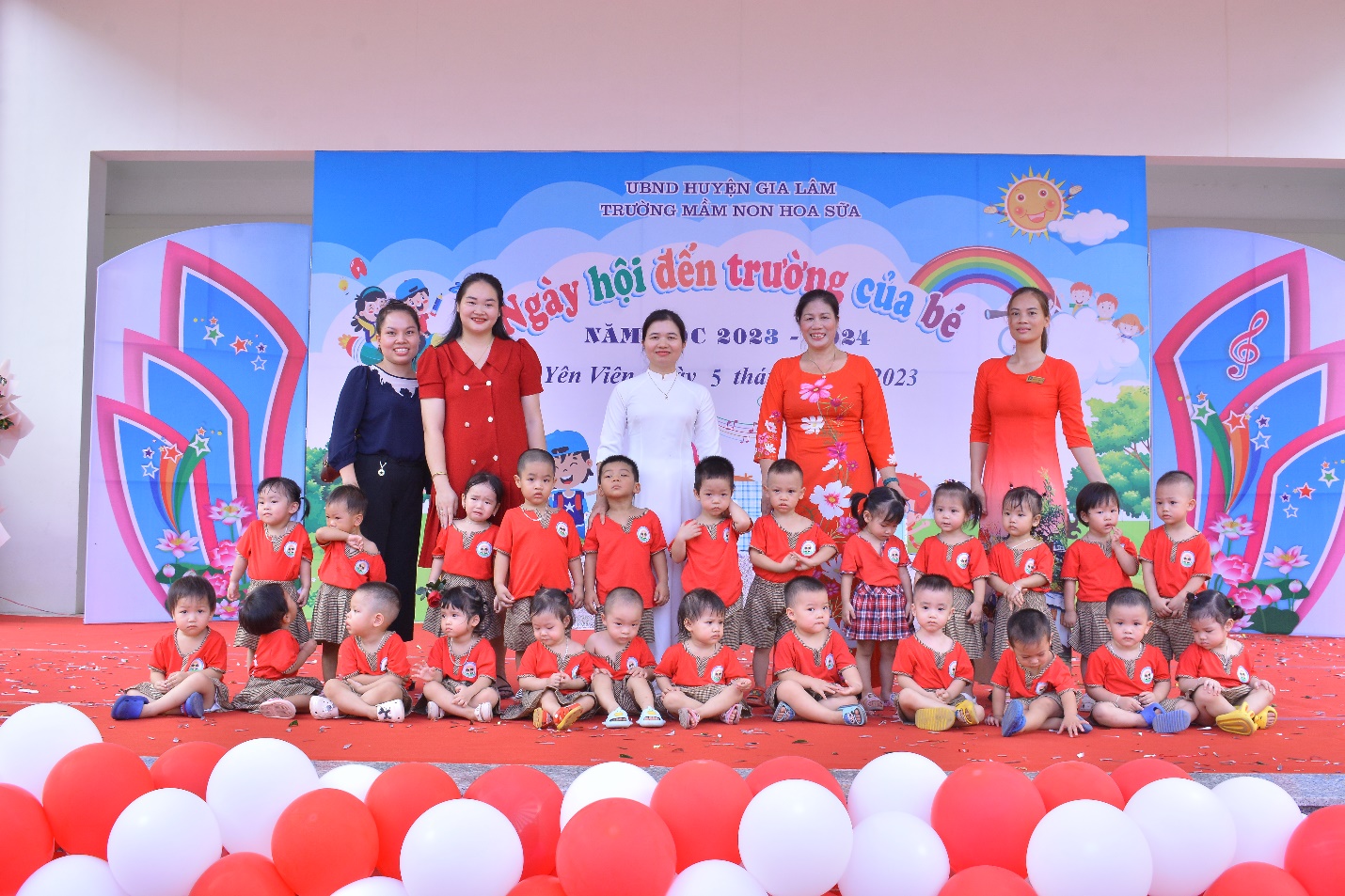 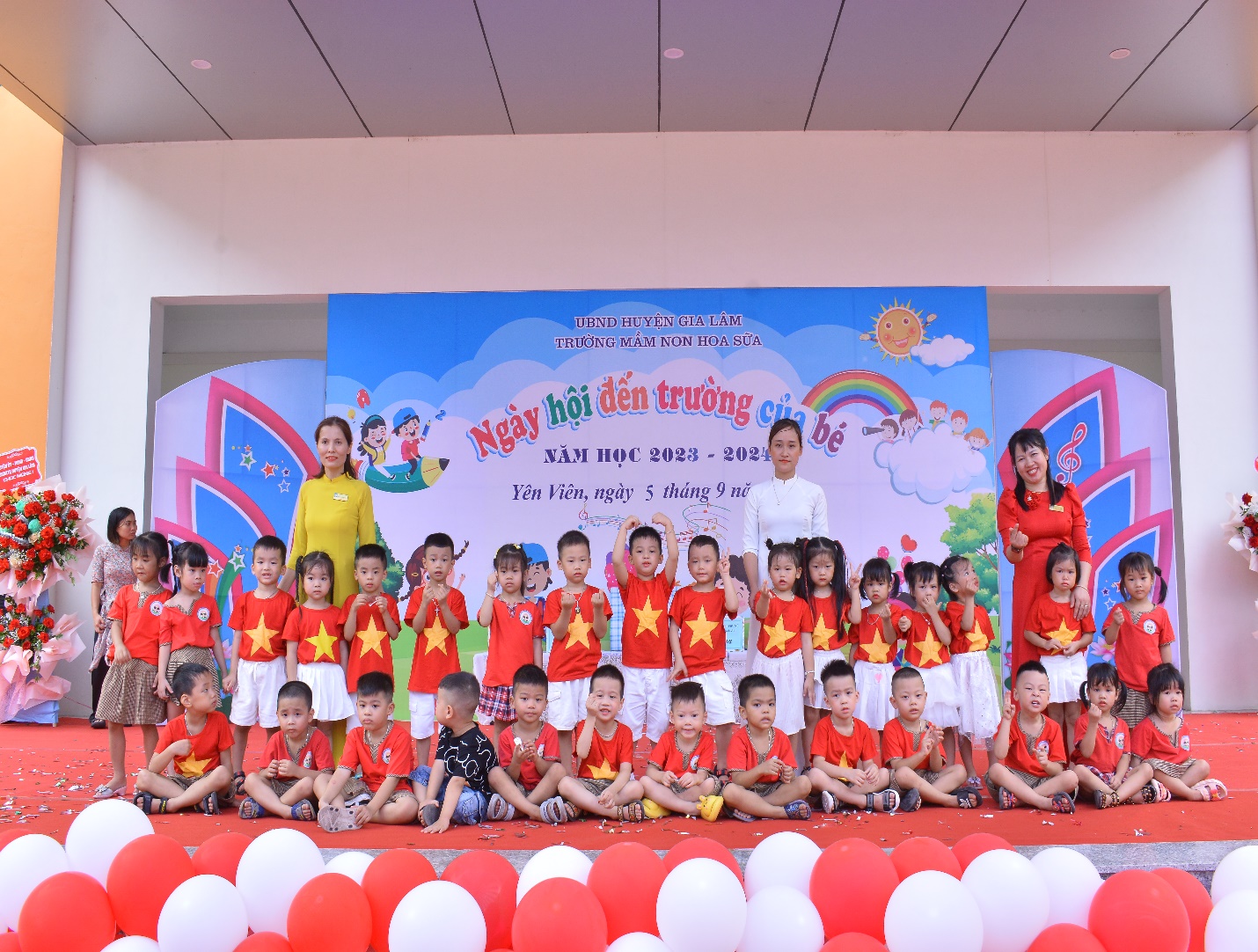 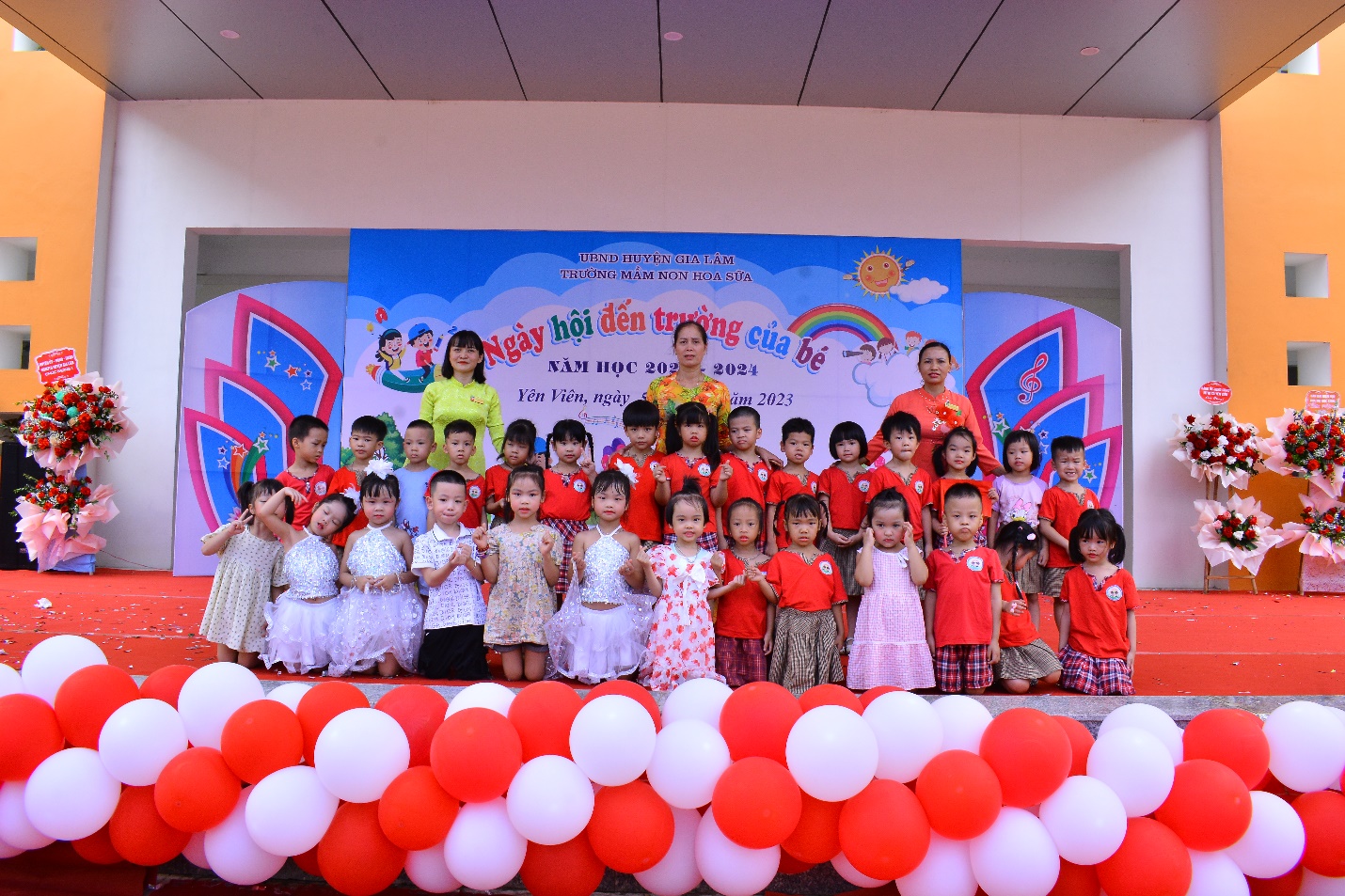 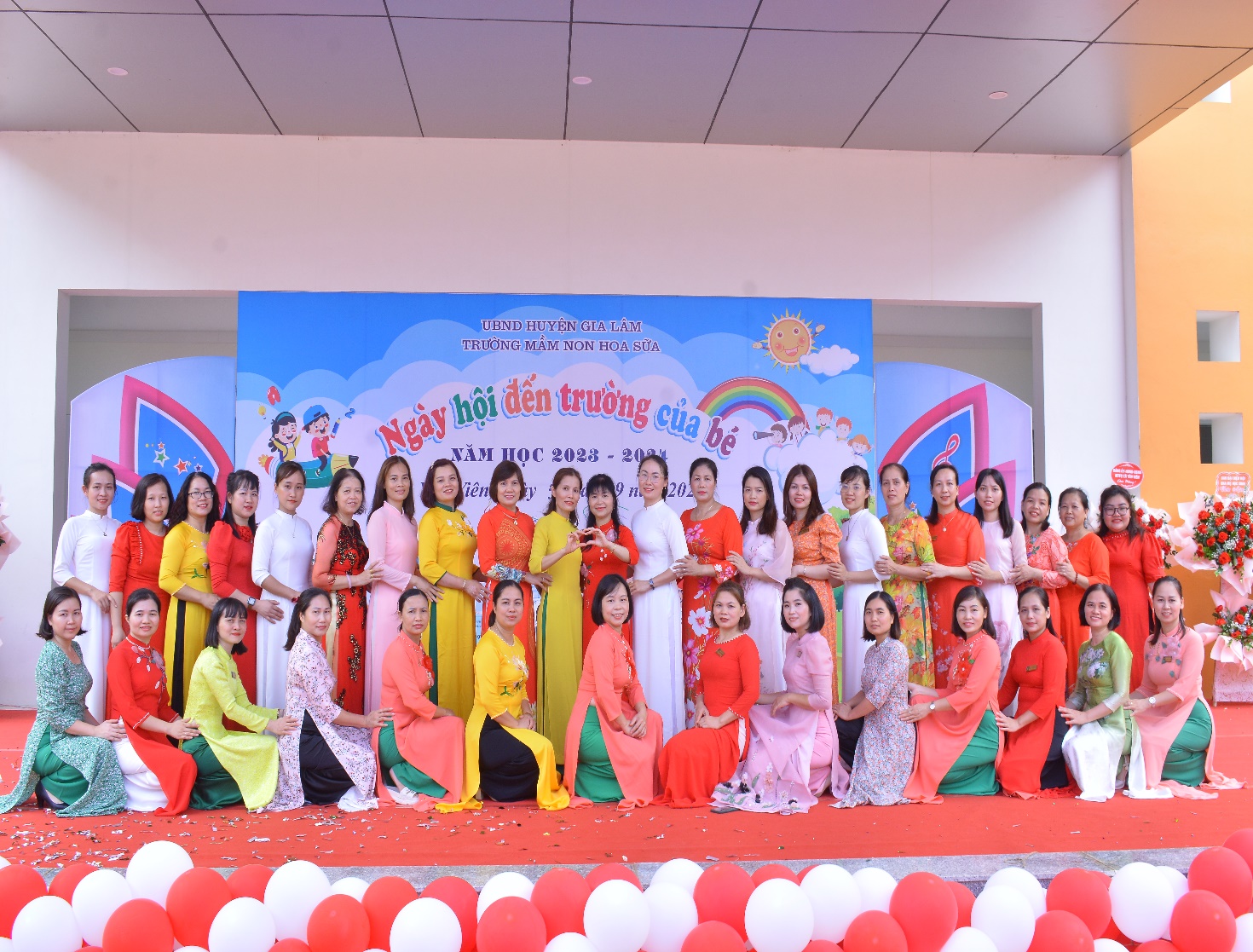 